Группа № 4 «Золотая рыбка»Воспитатель Пинчук Н. А.Уважаемые родители, детям на карантине особенно тяжело. Они не понимают, почему у них вдруг отняли возможность ходить на прогулки, посещать детский сад, общаться с друзьями… Чтобы немного разнообразить их будни, воспитатели и специалисты детских садов придумывают и разрабатывают для них разнообразные игры и задания, которые с легкостью можно воплотить дома.. Поскольку близится день космонавтики, задания решили посвятить именно этому празднику.1. Объясните ребёнку, почему 12 апреля во всём мире отмечают День космонавтики. Рассмотрите картинки и иллюстрации в книгах, газетах, журналах с изображением космоса, космонавтов и космической техники. Расскажите ребёнку о первом космонавте – Юрии Гагарине. Объясните ребёнку, что такое ракета, спутник, космодром, скафандр, телескоп.2. Проверьте, как ребёнок запомнил то, о чём Вы с ним беседовали. Попросите его ответить на вопросы самостоятельно, и, если он затрудняется, помогите ему с ответами.- Какой праздник отмечают 12 апреля? 12 апреля отмечают День космонавтики.- Что такое космос? Космос – это то, что окружает землю и другие планеты.- Что люди запускают в космос? Люди запускают в космос спутники, ракеты, космические корабли и станции.- Как называют человека, который летит на ракете в космос? Человека, который летит на ракете в космос, называют космонавтом.- Кто был первым космонавтом? Первым космонавтом был Юрий Гагарин.- Как называется место, откуда запускают в космос космические корабли? Это место называется космодром.- Что надевает космонавт для полёта в космос? Космонавт надевает космический скафандр.- Как называется планета, на которой мы живём? Наша планета называется Земля.- Какой прибор нужен человеку, чтобы рассмотреть луну, далёкие звёзды и планеты? Чтобы рассмотреть луну, звёзды и планеты, человеку нужен телескоп.3. Словесная игра «Подскажи словечко». Взрослый читает стихотворные строчки, но перед последним словом делает паузу, предлагая ребёнку самому закончить стишок. Если ребёнок затрудняется с ответом, подскажите ему сами. Игру можно повторить несколько раз.На корабле воздушном,
Космическом, послушном,
Мы, обгоняя ветер,
Несёмся на … (ракете).
Планета голубая,
Любимая, родная,
Она твоя, она моя,
И называется … (Земля).Посчитать совсем не просто
Ночью в тёмном небе звёзды.
Знает все наперечёт
Звёзды в небе  … (звездочёт).Самый первый в Космосе
Летел с огромной скоростью
Отважный русский парень
Наш космонавт … (Гагарин).Освещает ночью путь,
Звёздам не даёт заснуть,
Пусть все спят, ей не до сна,
В небе не заснёт … (луна).Специальный космический есть аппарат,
Сигналы на Землю он шлёт всем подряд,
И как одинокий путник
Летит по орбите … (спутник).У ракеты есть водитель,Невесомости любитель.По-английски: “астронавт”,А по-русски … (космонавт).Мастерим ракету. Смастерите всей семьей ракеты и устройте соревнования «Чья ракета улетит дальше». 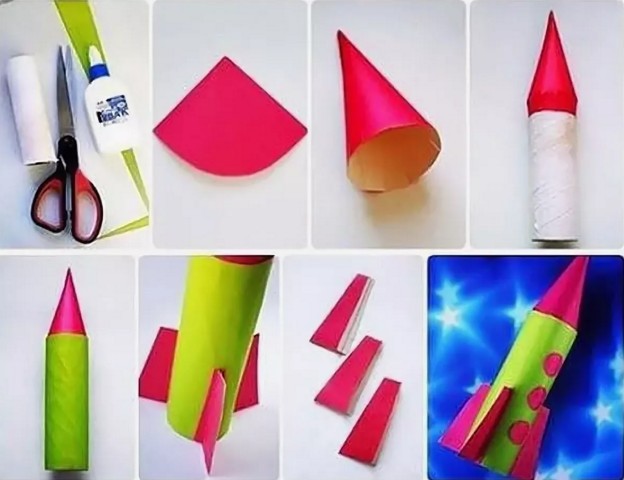       «Космическая" считалка»  Разучите с ребенком считалку. Используя ее можно определить очередность запусков ракет:На Луне жил звездочётОн планетам вёл учёт:Меркурий — раз,Венера — два-с,Три — Земля,Четыре — Марс,Пять — Юпитер,Шесть — Сатурн,Семь — Уран,Восемь — Нептун,Девять — дальше всех Плутон,Кто не видит — выйди вон.    «Портрет пришельца». Рисуем портрет пришельцев. А кто живет на других планетах? Давайте пофантазируем! Возьмем лист бумаги, обведем свою ладошку, перевернем. Кто это? Может пришелец с других планет? Дорисуем детали – портрет пришельца готов!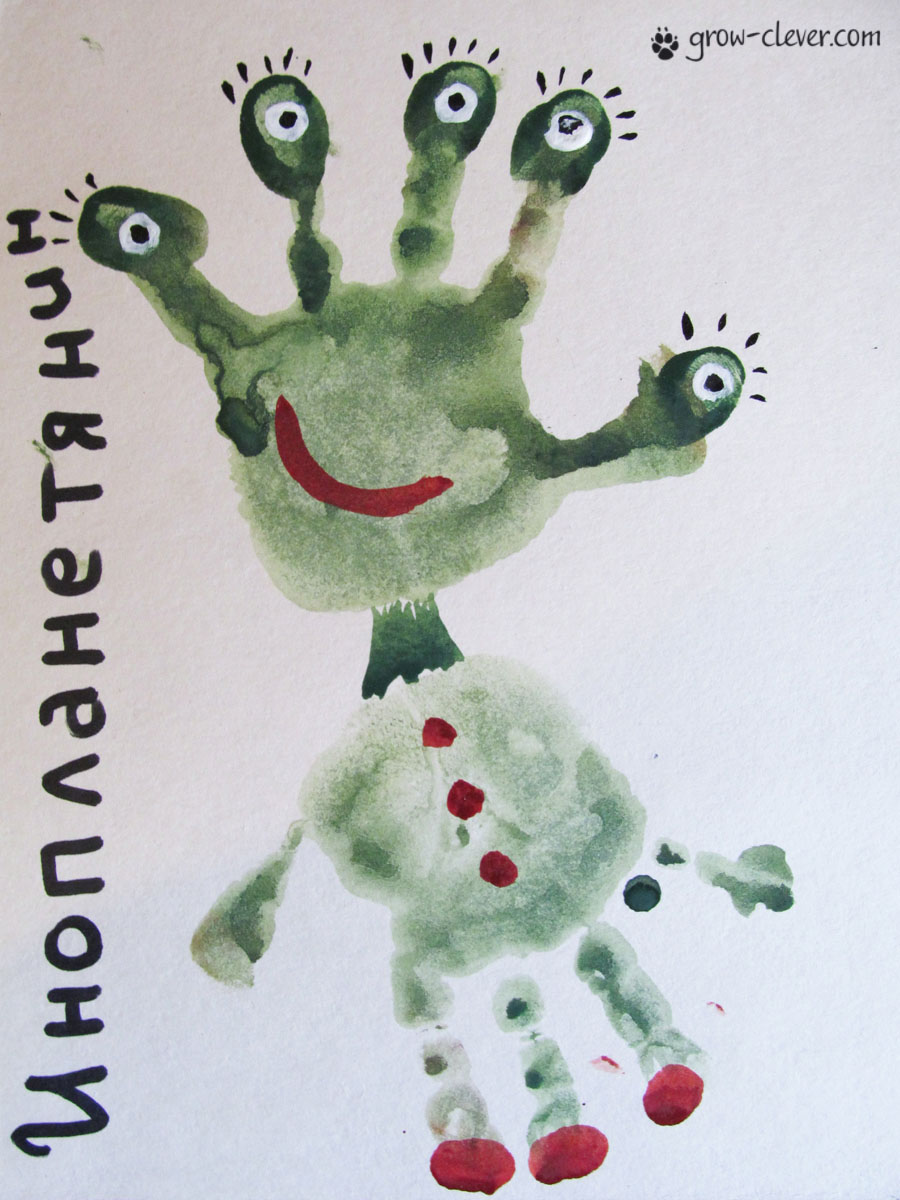       «Космические загадки»В небе виден желтый кругИ лучи, как нити.Вертится Земля вокруг,Словно на магните.Хоть пока я и не стар,Но уже ученый –Знаю, то - не круг, а шар,Сильно раскаленный. (Солнце)Ночью с Солнцем я меняюсьИ на небе зажигаюсь.Сыплю мягкими лучами,Словно серебром.Полной быть могу ночами,А могу - серпом. (Луна)В космосе с хвостом летаю,Пыль вселенной подметаю.Как метла, мой длинный хвостПроведет уборку звезд. (Комета)Эти звездочки, как искры,Падают и гаснут быстро.Зажигают среди ночиВ небе звездный дождик,Словно эти огонечкиРисовал художник. (Метеориты)Я лечу вокруг Земли,Отражаю вниз сигнал,Чтобы зрители моглиПринимать телеканал. (Спутник)Он в скафандре, со страховкойВышел на орбиту.Кораблю поправил ловкоКабель перебитый. (Космонавт, астронавт)В космосе нет сковородкиИ кастрюли тоже нет.Тут и каша, и селедка,И борщи, и винегрет -Расфасованы, как крем!Космонавтом буду.Из чего-то я поем,Вовсе без посуды. (Из тюбиков)В космосе всегда мороз,Лета не бывает.Космонавт, проверив трос,Что-то надевает.Та одежда припасетИ тепло, и кислород. (Скафандр)Есть окошко в корабле -"Челенджере", "Мире".Но не то, что на Земле -В доме и в квартире.В форме круга то окно,Очень прочное оно. (Иллюминатор)Самый первый в космосе
Летел с огромной скоростью
Отважный русский парень,
Наш космонавт …( Гагарин)Посчитать совсем не просто
Ночью в темном небе звезды.
Знает все наперечет
Звезды в небе …( Звездочет)Что видно только ночью?(Звезды)Планета голубая,
Любимая, родная,
Она твоя, она моя,
А называется…(Земля)Ночью по небу гуляю,
Тускло землю освещаю.
Скучно, скучно мне одной,
А зовут меня… (Луной)Выше леса, выше гор расстилается ковер.
Он раскинут над тобой и надо мной,
То он серый, то он синий, то он ярко—голубой. ( Небо) Без огня горит, без крыльев летит. (Солнце). Поле не меряно, овцы не считаны, пастух рогат. Что это? (Небо, звезды, месяц). Эта планета нам всем дорога, нам жизнь подарила планета … (Земля.)Как видите, игры все несложные, организовать их в домашних условияхпроще простого. Главное – включить фантазию и воображение, и вы незабываемо проведете время со своими детьми, а также получите массу положительных эмоций!